State of ConnecticutDepartment of Developmental Services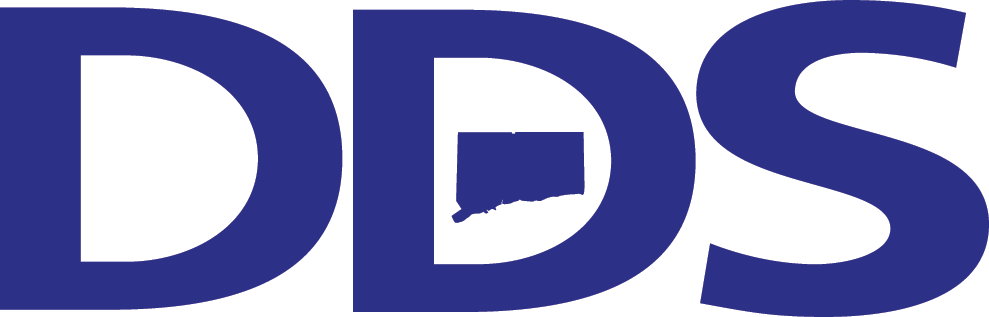 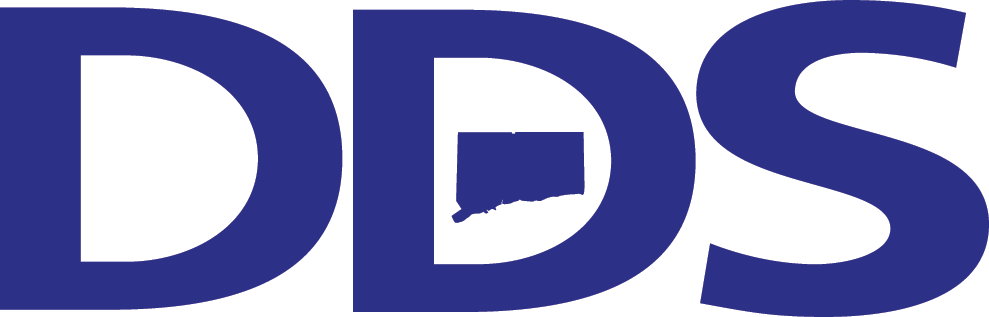 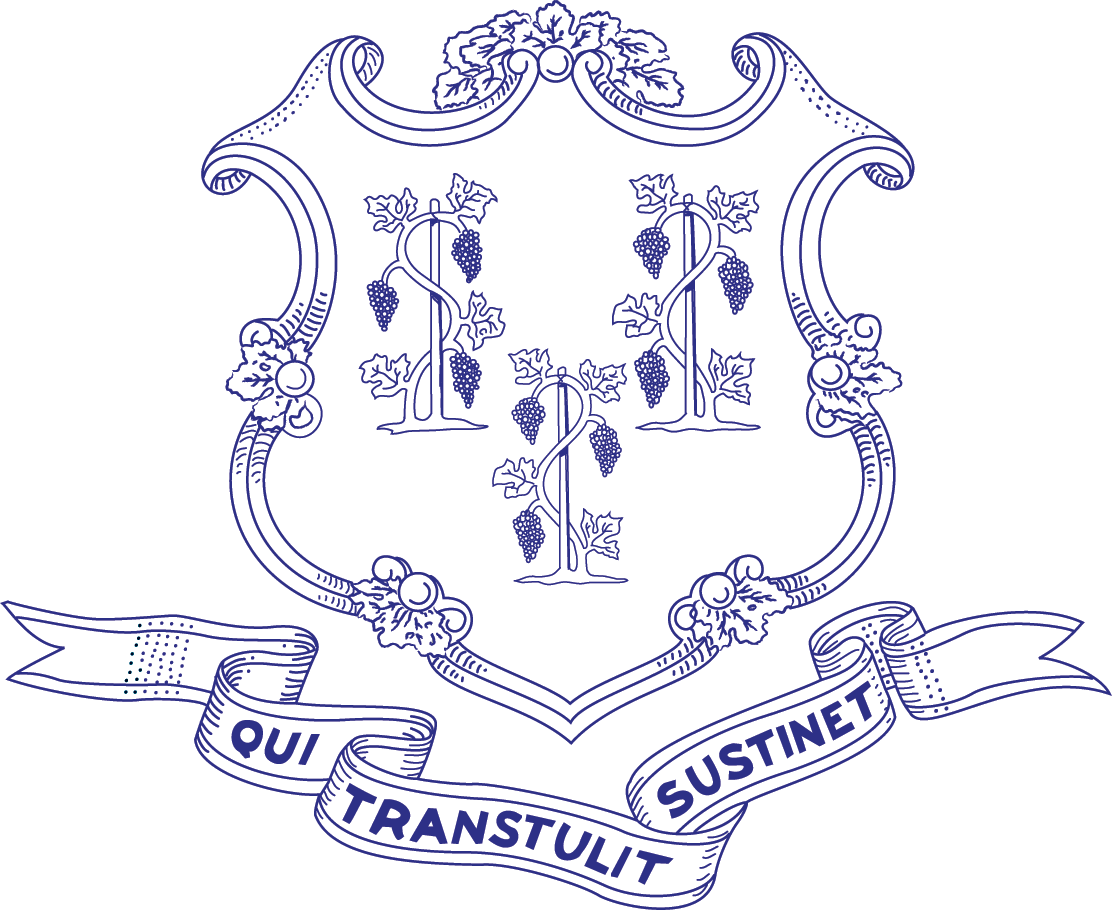 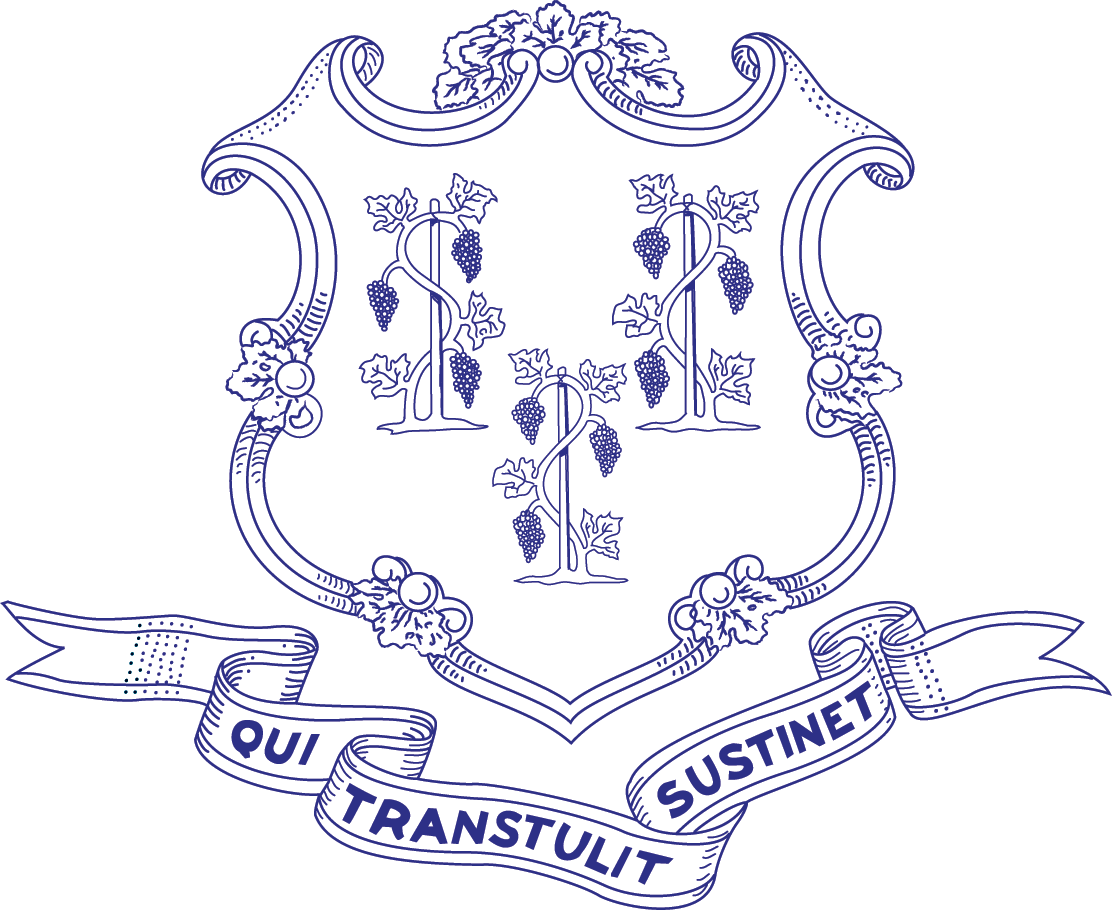 BEHAVIORAL SERVICES PROGRAM (BSP) APPLICATIONInformation on the Child Being Referred for Behavioral Services ProgramName:	____________________________________________________________________________________DOB:	________________________     Sex:  _____________________	DDS #: _______________________DDS Case Manager’s Name: ___________________________________	_____	Phone: _________________DDS Helpline Case Manager’s Name: ________________________________   Phone: _________________Parent or Guardian (Primary Caregiver) InformationName:	____________________________________________________________________________________Address:  _________________________________________________________________________________Home Phone: ____________________Work Phone: __________________Cell Phone:_________________Date of Birth (DOB): _________________________ Social Security #: ______________________________Relationship to the child being referred: _______________________________________________________Secondary Caregiver InformationName:	____________________________________________________________________________________Address, if different from primary caregiver: __________________________________________________Home Phone: ____________________Work Phone: __________________Cell Phone:_________________Date of Birth (DOB): _________________________ Social Security #: ______________________________Relationship to the child being referred: _______________________________________________________School InformationChild’s School:  _________________________Grade: ________ Location: ___________________________Does the child have a behavior intervention plan in place at school?  _________ Yes _________ NoWho is the School Psychologist, Behavioral Consultant, Behaviorist, or other Psychologist who designed or authored the child’s current behavior intervention plan? _______________________________________________________________________________________________________________________________If the child has a behavior intervention plan at school, have the parent or guardian and other family members been trained to use the plan at home? _______ Yes ________ NoInformation Regarding the Child’s Diagnoses(Include any clinical documentation concerning the child that has been completed in the last three (3) years.)What are the child’s emotional, behavioral, or mental health needs or diagnoses? __________________________________________________________________________________________________________________________________________________________________________________________________________________________________________________________________________________________________What are the child’s other diagnosed health conditions? _______________________________________________________________________________________________________________________________________________________________________________________________________________________________________________________________________________________________________________________List ALL of the child’s current medications: ___________________________________________________ ________________________________________________________________________________________________________________________________________________________________________________________________________________________________________________________________________________________________________________________________________________________________________Prescribing Physician or Psychiatrist’s Name: __________________________________________________Which of the child’s behaviors are most difficult to deal with? ____________________________________________________________________________________________________________________________________________________________________________________________________________________________________________________________________________________________________________________________________________________________________________________________________________What types of behavioral health supports or services would help the child and the family? ______________________________________________________________________________________________________________________________________________________________________________________________________________________________________________________________________________________________________________________________________________________________________________________________________________________________________________________________________________When would supports and services be most helpful in the family home? ____________________________________________________________________________________________________________________________________________________________________________________________________________________________________________________________________________________________________________________________________________________________________________________________________What types of activities does the child enjoy? ___________________________________________________________________________________________________________________________________________________________________________________________________________________________________________________________________________________________________________________________________________________________________________________________________________________________Medical Insurance Information:Private Insurance Provider (i.e. Blue Care, Health Net, etc.): ______________________________________Insurance Plan # __________________________	Member ID # ___________________________________ Child’s HUSKY B ID# (if applicable): _________________________________________________________Child’s Medicaid ID # (HUSKY A, Title XIX) (if applicable): _____________________________________Is the child receiving Social Security? __________  If so, what amount? _____________________________Siblings (Please check box if the child’s sibling is living at home):Name:	________________________________________	YES      NO   	DOB: __________________Name:	________________________________________	YES      NO   	DOB: __________________Name:	________________________________________	YES      NO   	DOB: __________________Others Persons Living in the Child’s Home:Name:	________________________________________________	DOB:	________________________Name:	________________________________________________	DOB:	________________________Parent or Guardian’s Signature: _____________________________________ Date: __________________Name of person filling out the application(if other than the parent or guardian): ________________________________________________________